ПРОЕКТ[АРАР                                                                                 р е ш е н и еОб утверждении Программы «Профилактика терроризма и экстремизма в  сельском поселении  Старокалмашевский сельсовет муниципального района Чекмагушевский район Республики  Башкортостан  на 2014-2016 годы»	В соответствии с Федеральными законами от 06.03.2006г №35-ФЗ          «О противодействии терроризму», от 25.07.2002г №114-ФЗ «О противодействии экстремистской деятельности», в целях предупреждения проявлений терроризма и экстремизма в  муниципальном районе Чекмагушевский район и во исполнение постановления Правительства Республики Башкортостан от 08.02.2011 года № 31 «Об утверждении республиканской целевой программы «Профилактика терроризма и экстремизма в Республике Башкортостан     на 2014-2016 годы»,  руководствуясь ст. 15 Федерального закона от 06.10.2003г №131-ФЗ "Об общих принципах организации местного самоуправления в Российской Федерации", Совет сельского поселения Старокалмашевский сельсовет муниципального района Чекмагушевский район Республики Башкортостан  РЕШИЛ:          1. Утвердить  Программу «Профилактика терроризма и экстремизма в сельского поселения Старокалмашевский сельсовет муниципального района Чекмагушевский район Республики Башкортостан  на 2014-2016 годы» (прилагается).		      2. Контроль за исполнением данного решения возложить на постоянную комиссию по социально-гуманитарным вопросам  Совета сельского поселения Старокалмашевский сельсовет муниципального района Чекмагушевский район Республики Башкортостан (Гильванов С.Т.)Глава сельского поселения                       А.У.Макуловс. Старокалмашево___________  2014 г№ ___Утверждена решением Совета сельского поселенияСтарокалмашевский сельсоветмуниципального районаЧекмагушевский районРеспублики Башкортостанот ____________ 2014 года № __Программа«Профилактика терроризма и экстремизма в сельском поселении Старокалмашевский сельсовет муниципального района Чекмагушевский район Республики Башкортостан на 2014-2016 годы»2. Характеристика проблемы, на решение которой направлена ПрограммаПринятие и реализация целевой программы «Профилактика терроризма и экстремизма в сельском поселении Старокалмашевский сельсовет муниципального района Чекмагушевский район РБ  на 2014-2016 годы» (далее - Программа) актуальна в связи с тем, что проявления терроризма и экстремизма в Российской Федерации принимают новые формы.По информации правоохранительных органов Республики Башкортостан на ее территории наблюдается определенная активизация деятельности сторонников международных террористических организаций «Хизб-ут-Тахрир Аль Ислами», «Аль-Каида», «Булгарский джамаат».На состояние общественной безопасности в сельском поселении Старокалмашевский сельсовет муниципального района определенное влияние	оказывают многонациональный и  поликонфессиональный    состав    ее    населения,    значительный    уровень миграции граждан из стран СНГ и субъектов Российской Федерации, где   имеют место террористические и экстремистские проявления.Предпринимаемые   сегодня   меры    по    борьбе   с   терроризмом    и экстремизмом   требуют   консолидации   органов   местного   самоуправления сельского поселения Старокалмашевский сельсовет муниципального района     Чекмагушевский район РБ,   правоохранительных   органов,   общественных объединений и всего населения. Успешное решение вопросов профилактики   терроризма и экстремизма возможно только с использованием комплексного подхода,    соответствующих     финансовых    и     материально-технических средств.3. Основная цель и задачи Программы с указанием сроков, этапов и индикаторов оценки результатов ее реализацииОсновной  целью  Программы является  реализация  государственной  политики               Российской Федерации в области профилактики терроризма и экстремизма на территории сельского поселения Старокалмашевский сельсовет муниципального района муниципального района Чекмагушевский район РБ:- совершенствование	системы	профилактических	мер антитеррористической и противоэкстремистской направленности;	- формирование    уважительного    отношения    к    этнокультурным    и конфессиональным ценностям народов муниципального района.Основными задачами Программы являются следующие:	- активизация мер по профилактике и предотвращению конфликтов на социально-политической, религиозной, этнической почве;	- обеспечение социально-политической стабильности в муниципальном районе  и    формирование на основе всестороннего и гармоничного этнокультурного развития ценностей общероссийского гражданства у народов, проживающих в сельском поселении Старокалмашевский сельсовет муниципального района муниципальном районе    Чекмагушевский район РБ;  - усиление информационно-пропагандистской деятельности, направленной   против   терроризма   и   экстремизма,   с   участием     органов   местного  самоуправления, правоохранительных органов, общественных объединений, негосударственных структур, средств массовой информации,  конфессий;- проведение воспитательной работы с населением, направленной на предупреждение террористической и экстремистской деятельности, формирование нетерпимости к подобным проявлениям, повышение бдительности, уровня правовой осведомленности и правовой культуры граждан.Выполнение мероприятий Программы позволит решить наиболее острые проблемы, стоящие перед Администрацией сельского поселения Старокалмашевский сельсовет муниципального района Чекмагушевский район РБ, правоохранительными органами, в части повышения уровня антитеррористической устойчивости района, укрепления общественной безопасности.В реализации Программы должны быть задействованы, кроме Администрации сельского поселения Старокалмашевский сельсовет муниципального района Чекмагушевский район РБ, учреждения культуры и искусства, средства массовой информации, политические, религиозные и иные объединения.4. Основные направления реализации ПрограммыБорьба с терроризмом и экстремизмом требует комплексного подхода, использования мер экономического, политического, социального и специального характера.Реализацию Программы предполагается осуществлять в следующих направлениях:- повышение эффективности режимных мер, прежде всего, в сфере контроля               миграционных потоков;- интеграция сил в борьбе с терроризмом и экстремизмом, профилактике преступности;- создание единой информационной системы для использования участниками борьбы с терроризмом и экстремизмом;- объединение в борьбе с терроризмом и экстремизмом усилий средств массовой        информации, общественно-политических сил.Реализация Программы основана на следующих принципах:- комплексный характер борьбы с терроризмом на основе объединения усилий            органов местного   самоуправления, общественных и        политических организаций, средств массовой информации и населения;- своевременность и адекватность применения контрмер по отражению террористических угроз;- формирование и распространение идеологии, основанной на толерантности в сфере межнациональных отношений;- привлечение общественности к борьбе с распространением терроризма и экстремизма.5. Обоснование ресурсного обеспечения ПрограммыОриентировочный    объем    средств,    необходимый   для   реализации Программы, составляет ___ тыс. рублей из средств бюджета муниципального района Чекмагушевский район РБ,    в    том  числе  в 2015 году – __ тыс. рублей, в 2016 году – ___ тыс. рублей.	В   2014   году   реализация   Программы   осуществляется   в   пределах    текущего финансирования   мероприятий по сельскому поселению Старокалмашевский сельсовет муниципального района муниципальному району Чекмагушевский район Республики Башкортостан  на 2014 год. В последующие годы объемы средств, направляемых на реализацию Программы с    учетом возможностей бюджета, будут уточняться при разработке проекта бюджета            сельского поселения Старокалмашевский сельсовет муниципального района Чекмагушевский район Республики Башкортостан   на очередной финансовый год.6. Механизм реализации Программы и  контроль за ходом ее выполненияВ соответствии с Указом Президента Российской Федерации от 15 февраля 2006 года №116 «О мерах по противодействию терроризму» (с последующими изменениями) координацию деятельности территориальных подразделений федеральных органов исполнительной власти, органов местного самоуправления муниципального района  по профилактике терроризма осуществляет антитеррористическая комиссия сельского поселения Старокалмашевский сельсовет муниципального района    Чекмагушевский  район РБ. Ход выполнения Программы рассматривается на заседаниях Совета сельского поселения Старокалмашевский сельсовет муниципального района Чекмагушевский район РБ.Контроль за своевременностью и качеством выполнения мероприятий Программы    осуществляют глава сельского поселения Старокалмашевский сельсовет муниципального района Чекмагушевский район РБ  в соответствии с распределением обязанностей. 7. Оценка социально-экономической эффективности  реализации ПрограммыСоциально-экономическая эффективность реализации Программы будет оцениваться на основании снижения уровня реальности угрозы террористических актов, подтвержденного данными ежегодных социологических исследований.Реализация Программы позволит обеспечить:- максимальное предотвращение террористических актов на территории сельского поселения Старокалмашевский сельсовет муниципального района Чекмагушевский район РБ;- повышение эффективности государственной системы профилактики терроризма и экстремизма, привлечение в деятельность по предупреждению терроризма и экстремизма       организаций всех форм собственности, а также общественных объединений и населения;- улучшение информационного обеспечения деятельности местных органов власти    и общественных объединений по        вопросам повышения уровня общественной безопасности на территории сельского поселения Старокалмашевский сельсовет муниципального района Чекмагушевский район РБ;- повышение уровня доверия населения к правоохранительным органам.8. Перечень мероприятий ПрограммыБАШ[ОРТОСТАН  РЕСПУБЛИКА]ЫСА[МА{ОШ  РАЙОНЫ муниципаль районЫНЫ@  И`КЕ  [алмаш АУЫЛ СОВЕТЫ АУЫЛ  БИЛ^м^]Е СОВЕТЫ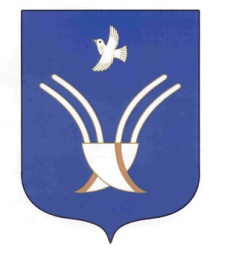 СОВЕТ сельского поселенияСтарокалмашевский сельсоветмуниципального района Чекмагушевский район Республики БашкортостанСодержание Паспорт Программы3Характеристика проблемы, на решение которойнаправлена Программа5Основная цель и задачи Программы с указанием сроков, этапов ее реализации5Основные направления реализации Программы6Обоснование ресурсного обеспечения Программы6Механизм реализации Программы и контроль за ходом ее выполнения6Оценка социально-экономической эффективности реализации Программы7Перечень мероприятий Программы                                   8Паспорт ПрограммыПаспорт ПрограммыНаименованиеПрограммыПрограмма «Профилактика терроризма и экстремизма в сельском поселении Старокалмашевский сельсовет муниципального района Чекмагушевский район РБ                    на 2014-2016 годы»Основание дляразработки ПрограммыФедеральный закон от 06.03.2006г № 35-ФЗ                               «О противодействии терроризму»;Федеральный закон от 25.07.2002г №114-ФЗ                             «О противодействии экстремистской деятельности»;Указ Президента Российской Федерации от 15 февраля 2006 года № 116 «О мерах по противодействию терроризму»;Федеральный закон от 6 октября . № 131-ФЗ «Об общих принципах организации местного самоуправления в РФ»; Заказчик ПрограммыАдминистрация сельского поселения Старокалмашевский сельсовет муниципального района Чекмагушевский район РБ ОсновныеразработчикиПрограммыАдминистрация сельского поселения Старокалмашевский сельсовет муниципального района Чекмагушевский район РБ;                                                       антитеррористическая комиссия Администрации сельского поселения Старокалмашевский сельсовет муниципального района Чекмагушевский район РБ;Цель и задачи   ПрограммыЦель:реализация государственной политики Российской Федерации в области профилактики терроризма и  экстремизма на территории сельского поселения Старокалмашевский сельсовет муниципального района Чекмагушевский район РБ  путем совершенствования системы профилактических мер антитеррористической и противоэкстремистской направленности, формирование уважительного отношения к этнокультурным и конфессиональным ценностям народов муниципального района Задачи: - активизация мер по профилактике и предотвращению конфликтов на социально-политической, религиозной, этнической почве;- обеспечение социально-политической стабильности в сельском поселении Старокалмашевский сельсовет муниципального района Чекмагушевский район РБ  и формирование на основе всестороннего и гармоничного этнокультурного развития ценностей общероссийского гражданства у народов, проживающих в муниципальном районе Чекмагушевский район РБ;- усиление информационно-пропагандистской деятельности, направленной против терроризма и экстремизма, с участием органов местного самоуправления сельского поселения Старокалмашевский сельсовет муниципального района Чекмагушевский район РБ, правоохранительных органов, общественных объединений, негосударственных структур, средств массовой информации,  конфессий;- проведение воспитательной работы с населением, направленной на предупреждение террористической и экстремистской деятельности, формирование нетерпимости к подобным проявлениям, повышение бдительности, уровня правовой осведомленности и правовой культуры граждан;- проведение мониторинга состояния межнациональных отношений в сельском поселении Старокалмашевский сельсовет муниципального района Чекмагушевский район РБ Сроки и этапыреализации ПрограммыРеализация Программы будет осуществлена в течение         2014-2016 годов в 3 этапа:I этап - 2014 год;        II этап - 2015 год;III этап - 2016 год    Источники и объемфинансированияПрограммыФинансирование Программы будет осуществляться за счет средств местного бюджета .Общий объем финансирования Программы из бюджета муниципального района Чекмагушевский район РБ  на        2014-2016 годы составляет __ тыс. рублей.Важнейшие целевыепоказатели реализацииПрограммы- достаточность мер борьбы с терроризмом и экстремизмом;- степень распространенности общественного мнения о возможности осуществления актов терроризма и экстремизма на территории муниципального района;- степень реальности угрозы развития терроризма и экстремизма на социально-политической, религиозной, этнической почве.№п\п№п\пНаименование мероприятияИсполнительСрок исполнения(год)Срок исполнения(год)Объем финансирования (тыс.рублей)Объем финансирования (тыс.рублей)Объем финансирования (тыс.рублей)Объем финансирования (тыс.рублей)Объем финансирования (тыс.рублей)Объем финансирования (тыс.рублей)Объем финансирования (тыс.рублей)Объем финансирования (тыс.рублей)№п\п№п\пНаименование мероприятияИсполнительСрок исполнения(год)Срок исполнения(год)всеговсеговсегов том числе по годамв том числе по годамв том числе по годамв том числе по годамв том числе по годам№п\п№п\пНаименование мероприятияИсполнительСрок исполнения(год)Срок исполнения(год)всеговсеговсего2014201520152016201611234455567788Направление в прокуратуру района информации о поступивших в Администрацию сельского поселения Старокалмашевский сельсовет муниципального района уведомлений от граждан о создании и начале деятельности религиозных группАТК СП Старокалмашевский сельсовет 2014-2016 гг. (по мере поступления информации)2014-2016 гг. (по мере поступления информации)--------Разработать и реализовать план мероприятий по профилактике экстремизма в молодежной средеСпециалист по делам молодежи Администрации СП Старокалмашевский сельсовет,Образовательные учреждения с.Старокалмашево, СДК с.Старокалмашево2014-2016 (разработка 4 кв. 2011г.)2014-2016 (разработка 4 кв. 2011г.)В рамках мероприятий ПрограммыВ рамках мероприятий ПрограммыВ рамках мероприятий ПрограммыВ рамках мероприятий ПрограммыВ рамках мероприятий ПрограммыВ рамках мероприятий ПрограммыВ рамках мероприятий ПрограммыВ рамках мероприятий ПрограммыПроведение акции «Эстафета дружбы» по пропаганде толерантности в молодежной средеСпециалист по делам молодежи Администрации СП Старокалмашевский сельсовет,Образовательные учреждения с.Старокалмашево, СДК с.Старокалмашево2014-2016 гг. (ежегодно)2014-2016 гг. (ежегодно)--------Проведение в образовательных учреждениях циклов лекций и бесед по профилактике экстремизма и терроризма, преступлений против личности, общества и государстваСпециалист по делам молодежи Администрации СП Старокалмашевский сельсовет,Образовательные учреждения с.Старокалмашево, СДК с.Старокалмашево)2014-2016 гг.(ежегодно)2014-2016 гг.(ежегодно)За счет средств исполнителейЗа счет средств исполнителейЗа счет средств исполнителейЗа счет средств исполнителейЗа счет средств исполнителейЗа счет средств исполнителейЗа счет средств исполнителейЗа счет средств исполнителейПроведение в образовательных учреждениях мероприятий с использованием активных форм участия учащихся по формированию у них потребности жить в условиях межэтнического и межрелиги-озного согласияОбразовательные учреждения с.Старокалмашево2014-2016 гг. (1 раз в полугодие)2014-2016 гг. (1 раз в полугодие)--------Обеспечение контроля за состоянием общественного порядка на улицах и в общественных местах, принятие мер по недопущению совершения террористических актов при проведении массовых мероприятий (использование металлоискателей, турникетов, приборов обнаружения взрывчатых веществ); приобретение приборов обнаружения взрывчатых веществ и металлоискателейОбеспечение контроля за состоянием общественного порядка на улицах и в общественных местах, принятие мер по недопущению совершения террористических актов при проведении массовых мероприятий (использование металлоискателей, турникетов, приборов обнаружения взрывчатых веществ); приобретение приборов обнаружения взрывчатых веществ и металлоискателейУММ,Специалист по делам молодежи Администрации СП Старокалмашевский сельсовет2014-2016 гг.2014-2016 гг.2014-2016 гг.-------Представление в органы Прокуратуры РБ материалов для вынесения предостережений руководителям общественных и религиозных объединений, а также другим лицам о недопустимости осуществления экстремистской деятельностиПредставление в органы Прокуратуры РБ материалов для вынесения предостережений руководителям общественных и религиозных объединений, а также другим лицам о недопустимости осуществления экстремистской деятельностиАТК СП Старокалмашевский сельсовет2014-2016 гг. (по мере необходи-мости)2014-2016 гг. (по мере необходи-мости)2014-2016 гг. (по мере необходи-мости)-------Осуществление профилактики экстремистских проявлений в молодежной среде и семьях, находящихся в трудной жизненной ситуацииОсуществление профилактики экстремистских проявлений в молодежной среде и семьях, находящихся в трудной жизненной ситуацииСпециалист по делам молодежи Администрации СП Старокалмашевский сельсовет,Образовательные учреждения с.Старокалмашево, СДК с.Старокалмашево)2014-2016 гг. (по отдельно-му плану)2014-2016 гг. (по отдельно-му плану)2014-2016 гг. (по отдельно-му плану)-------Внесение в Планы проведения Месячника безопасности детей и Месячника гражданской защиты в СП Старокалмашевский сельсовет муниципального района Чекмагушевский район РБ мероприятий по профилактике терроризма и экстремизма Внесение в Планы проведения Месячника безопасности детей и Месячника гражданской защиты в СП Старокалмашевский сельсовет муниципального района Чекмагушевский район РБ мероприятий по профилактике терроризма и экстремизма Специалист по делам молодежи Администрации СП Старокалмашевский сельсовет,Образовательные учреждения с.Старокалмашево, СДК с.Старокалмашево) 2014-2016 гг. (ежегодно)2014-2016 гг. (ежегодно)2014-2016 гг. (ежегодно)-------Проведение культурно-массовых мероприятий, направленных на профилактику экстремизма, укрепление межнационального согласияПроведение культурно-массовых мероприятий, направленных на профилактику экстремизма, укрепление межнационального согласияСпециалист по делам молодежи Администрации СП Старокалмашевский сельсовет,Образовательные учреждения с.Старокалмашево, СДК с.Старокалмашево)2014-2016 гг. (по отдельно-му плану)2014-2016 гг. (по отдельно-му плану)2014-2016 гг. (по отдельно-му плану)2014-2016 гг. (по отдельно-му плану)В пределах финансирования на текущий годВ пределах финансирования на текущий годВ пределах финансирования на текущий годВ пределах финансирования на текущий годВ пределах финансирования на текущий годВ пределах финансирования на текущий годВ пределах финансирования на текущий годПроведение мероприятий, посвященных Дню солидарности в борьбе с терроризмомПроведение мероприятий, посвященных Дню солидарности в борьбе с терроризмомСпециалист по делам молодежи Администрации СП Старокалмашевский сельсовет,Образовательные учреждения с.Старокалмашево, СДК с.Старокалмашево)2014-2016 гг.(по отдельно-му плану)2014-2016 гг.(по отдельно-му плану)2014-2016 гг.(по отдельно-му плану)2014-2016 гг.(по отдельно-му плану)-------Проведение социальных исследований в коллективах учащихся образовательных учреждений муниципального района на предмет выявления и обнаружения степени распространения экстремистских идей и настроенийПроведение социальных исследований в коллективах учащихся образовательных учреждений муниципального района на предмет выявления и обнаружения степени распространения экстремистских идей и настроенийСпециалист по делам молодежи Администрации СП Старокалмашевский сельсовет,Образовательные учреждения с.Старокалмашево, СДК с.Старокалмашево)2014-2016 гг.(ежегодно)2014-2016 гг.(ежегодно)2014-2016 гг.(ежегодно)2014-2016 гг.(ежегодно)-------Информирование граждан о наличии в СП Старокалмашевский сельсовет телефонной линии для сообщения фактов терроризма и экстремизмаАТК СП Старокалмашевский сельсовет УММАТК СП Старокалмашевский сельсовет УММ2014-2016 гг. (1 раз в полугодие)2014-2016 гг. (1 раз в полугодие)2014-2016 гг. (1 раз в полугодие)-------1616Оборудование мест массового пребывания детей системами аварийного освещения, системами видеонаблюдения с возможностью записиОтдел образования Администрации МР Чекмагушевский районОтдел образования Администрации МР Чекмагушевский район2014-20162014-20162014-2016-------